SOLICITUDES POR MES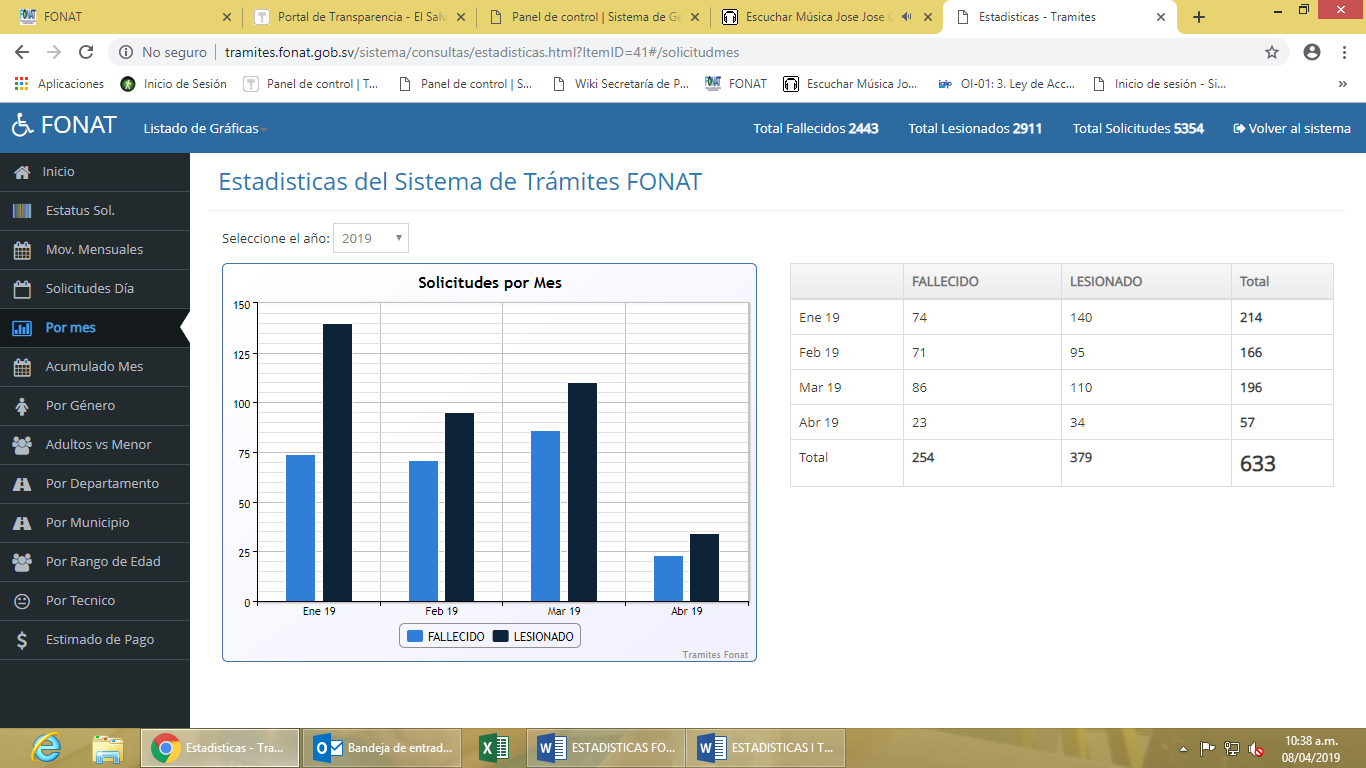 ACUMULADO POR MES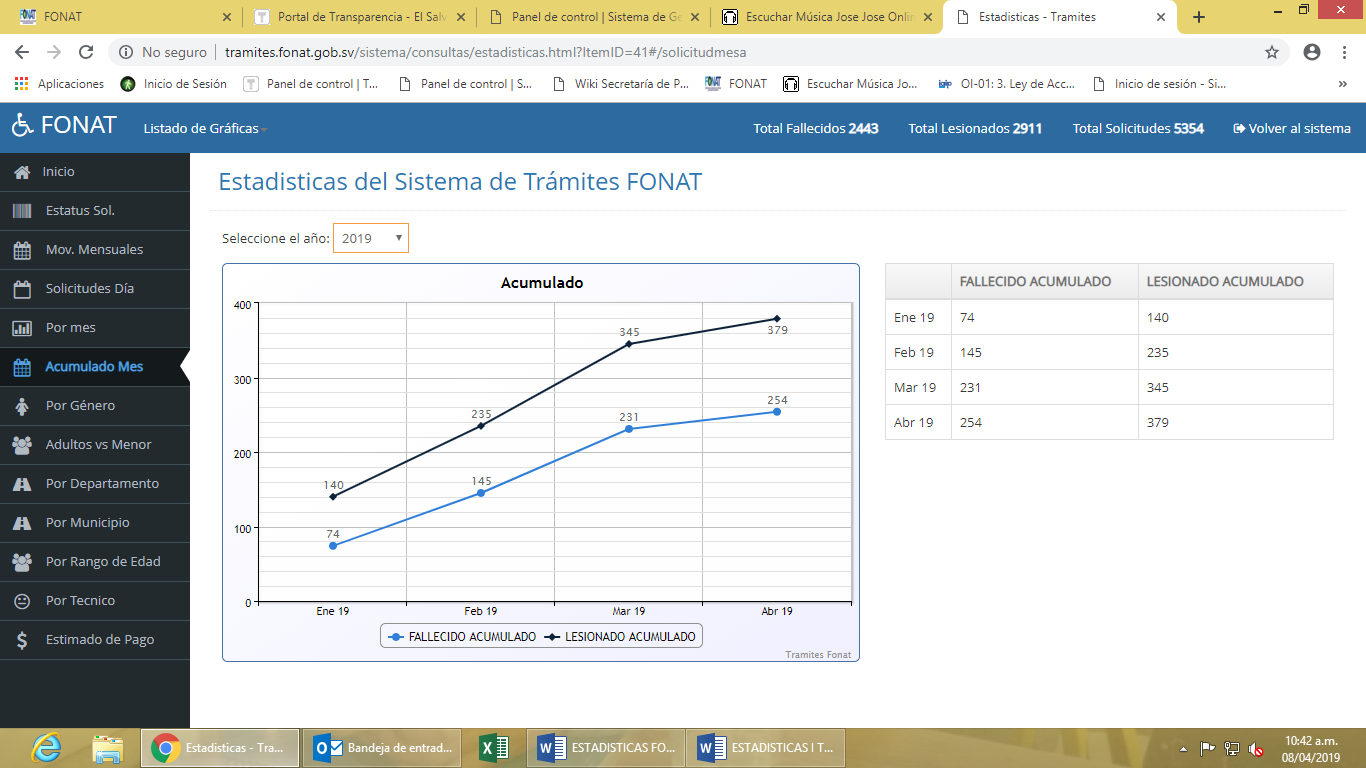 SOLICITUDES POR GÉNERO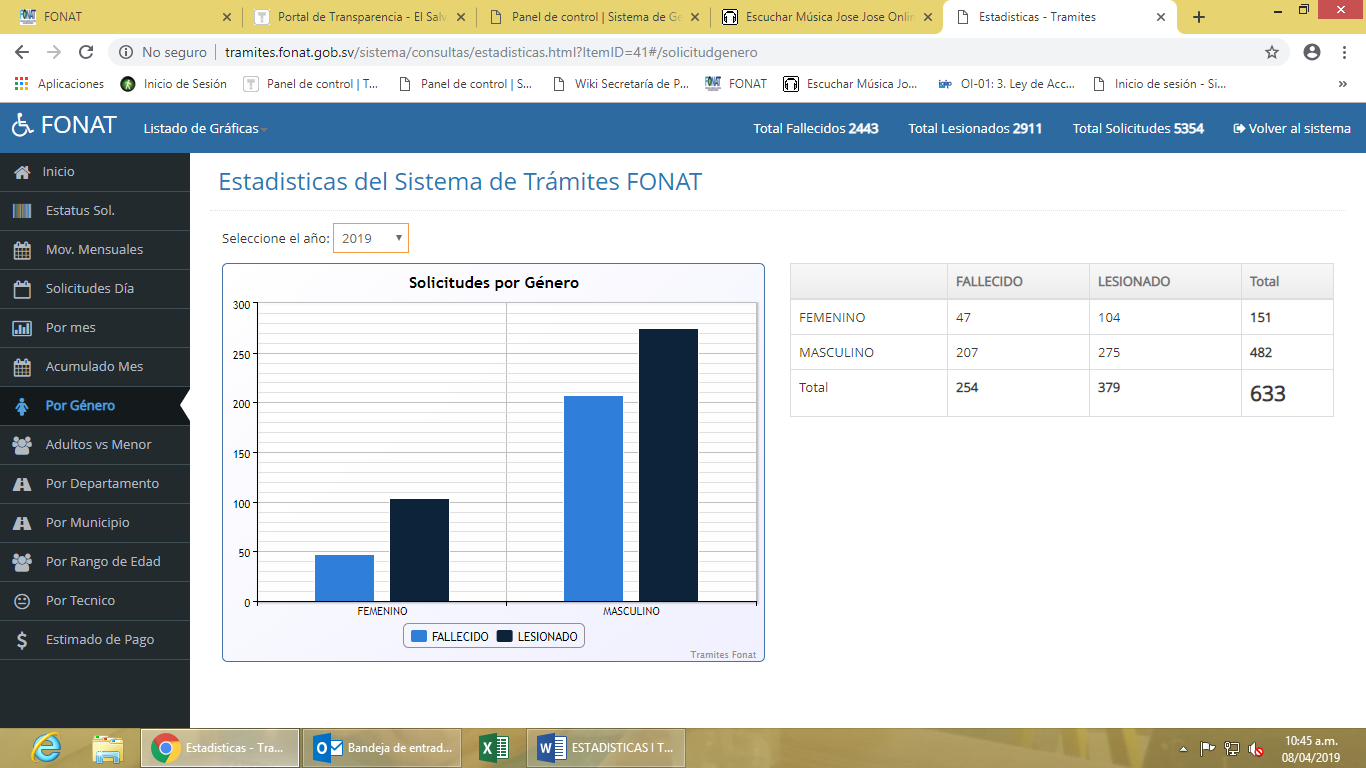 SOLICITUDES RECIBIDAS (ADULTOS/ MENORES)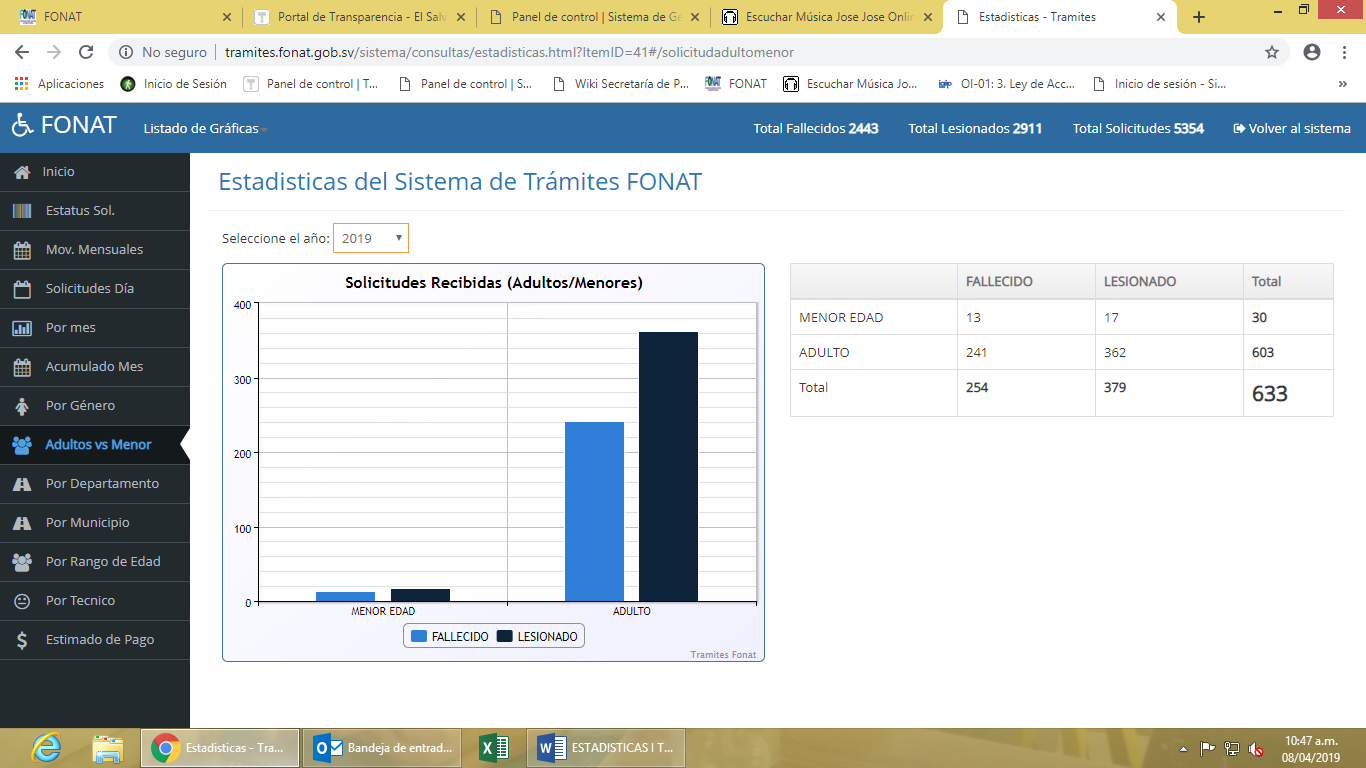 ACCIDENTES POR DEPARTAMENTO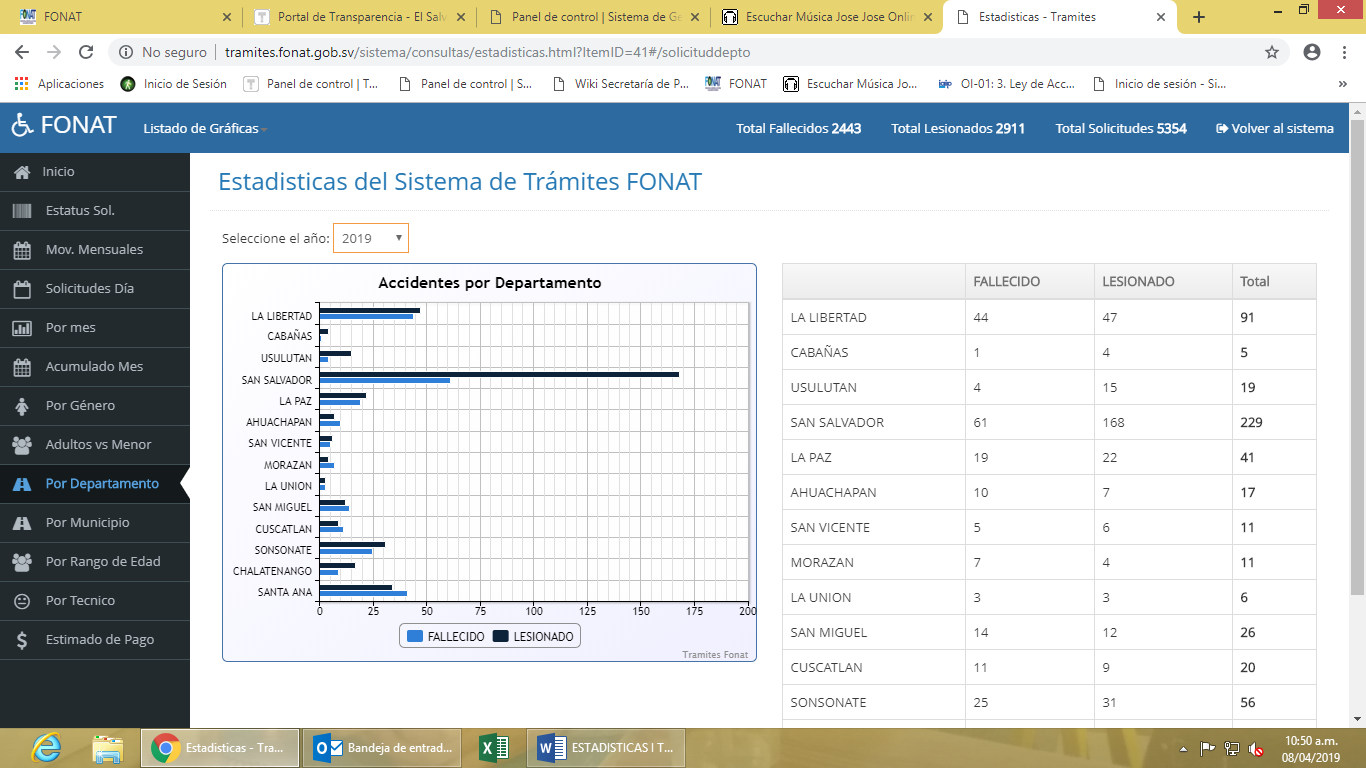 ACCIDENTES POR RANGO DE EDAD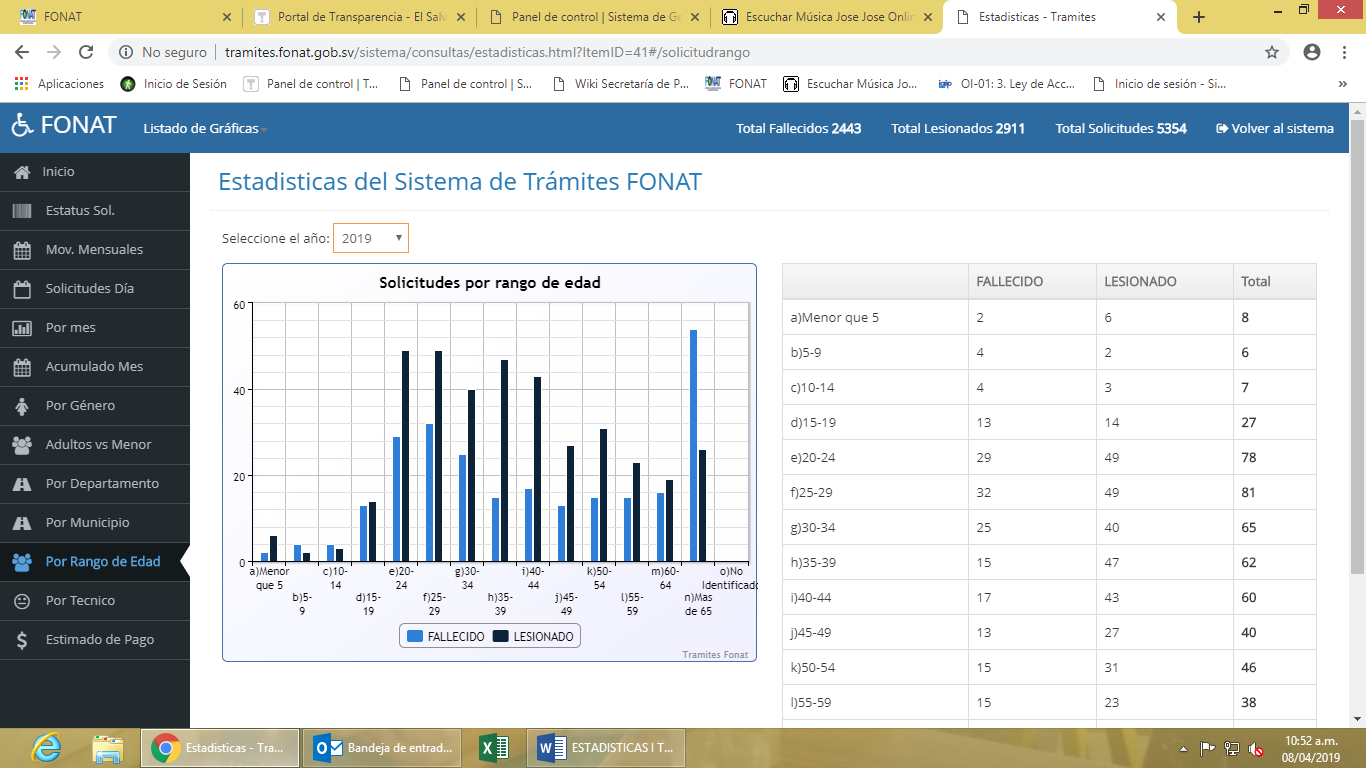 